JĘZYK POLSKI, KLASA VII A, 08.06.- 10.06.2020r.08.06.2020r.Temat: Mass media – ważny element otaczającej nas rzeczywistości.Na dzisiejszej lekcji dowiesz się co to są mass media i jaką pełnią rolę w naszym życiu.Mass media to środki masowego przekazu: prasa, radio, telewizja, Internet.Opinia publiczna to poglądy społeczeństwa na daną sprawę czy zagadnienie. Badaniem opinii publicznej zajmuje się CBOS. Opinia publiczna ma wpływ na podejmowane decyzje przez m.in. rząd.Zapoznaj się z informacją na ten temat, str. 178.Przepisz do zeszytu lub wydrukuj i wklej notatkę: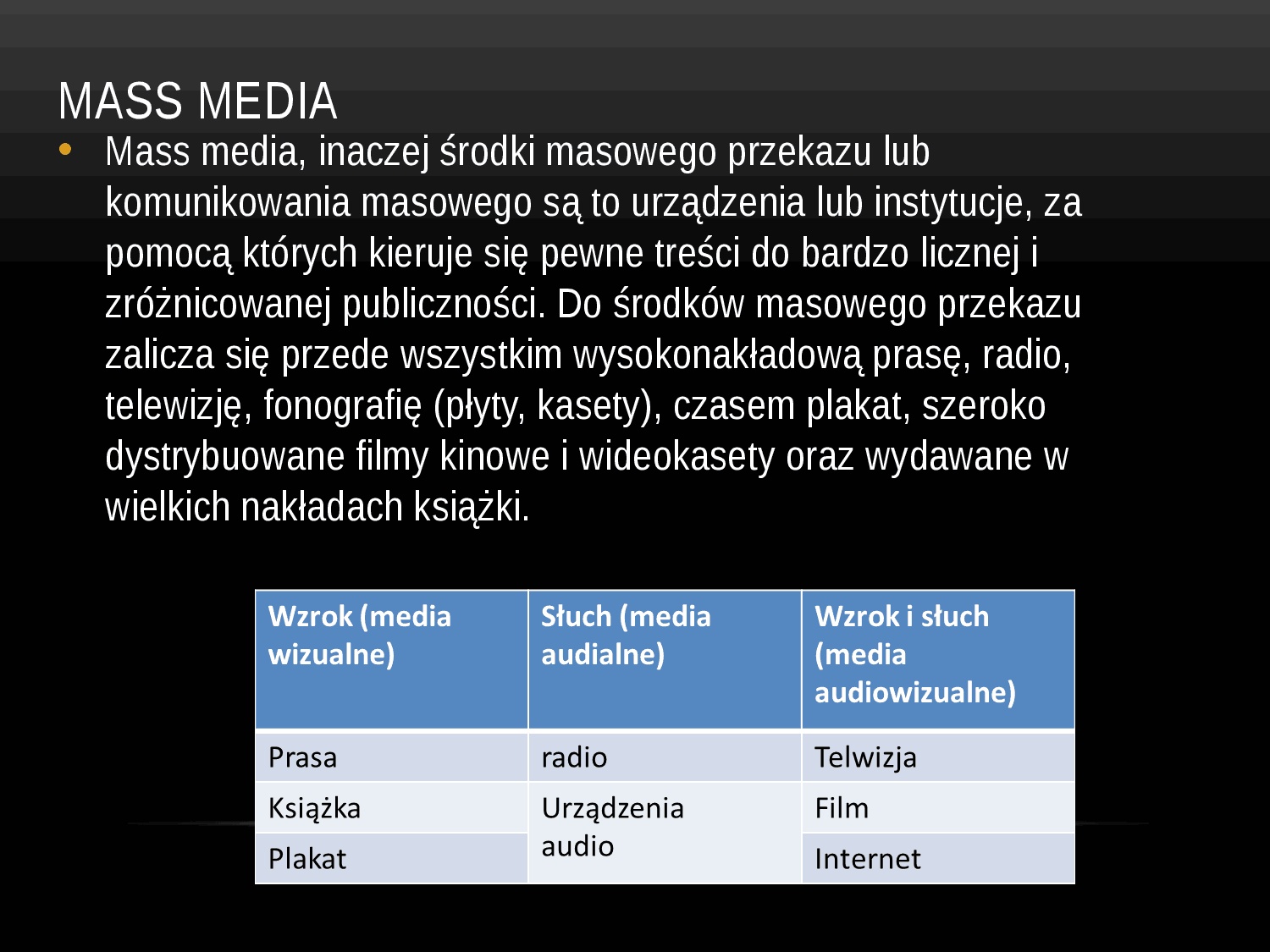 Skorzystaj z podanej strony i wykonaj tam zamieszczone ćw: 1, natomiast 2, 4 zapisz w zeszycie.https://epodreczniki.pl/a/czwarta-wladza-czyli-prawo-do-wyglaszania-opinii/DsYUF4ICqUzupełnij zeszyt ćwiczeń, str. 88, ( 1-5 ).Przepisz do zeszytu jakie funkcje pełnią mass media.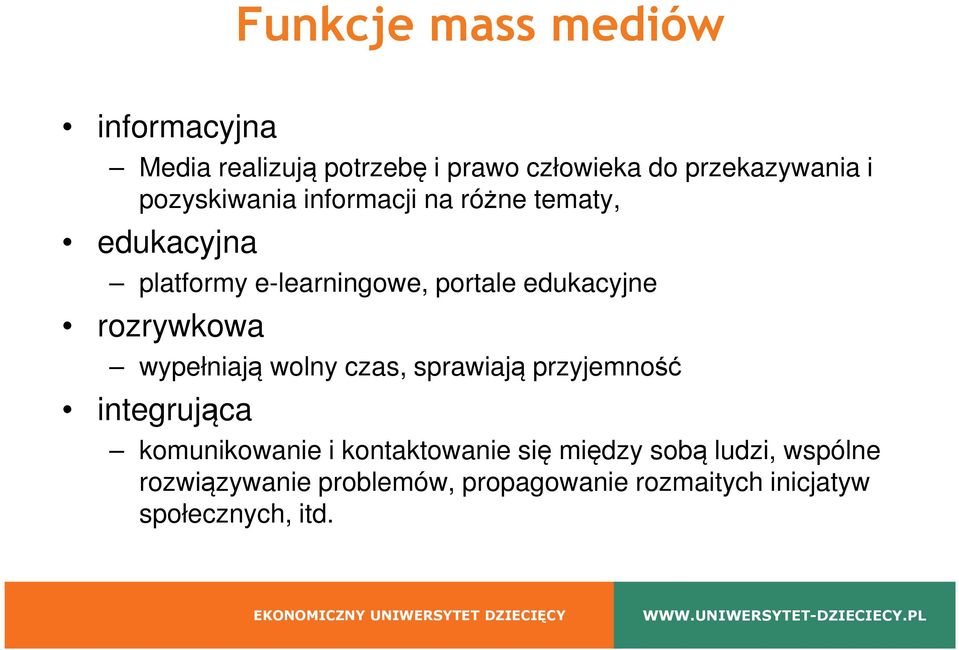 10.06.2020r.Temat: Jak przygotować dobrą informację?Zapoznaj się z poniższymi wiadomościami, które dotyczą naszej dzisiejszej lekcji. Możesz je wydrukować i wkleić do zeszytu. Uwaga !! pamiętaj, że zgodnie z naszą umową Twój zeszyt z klasy VII będzie kontynuacją w klasie VIII ( notatki przydadzą się szczególnie przed egzaminem ).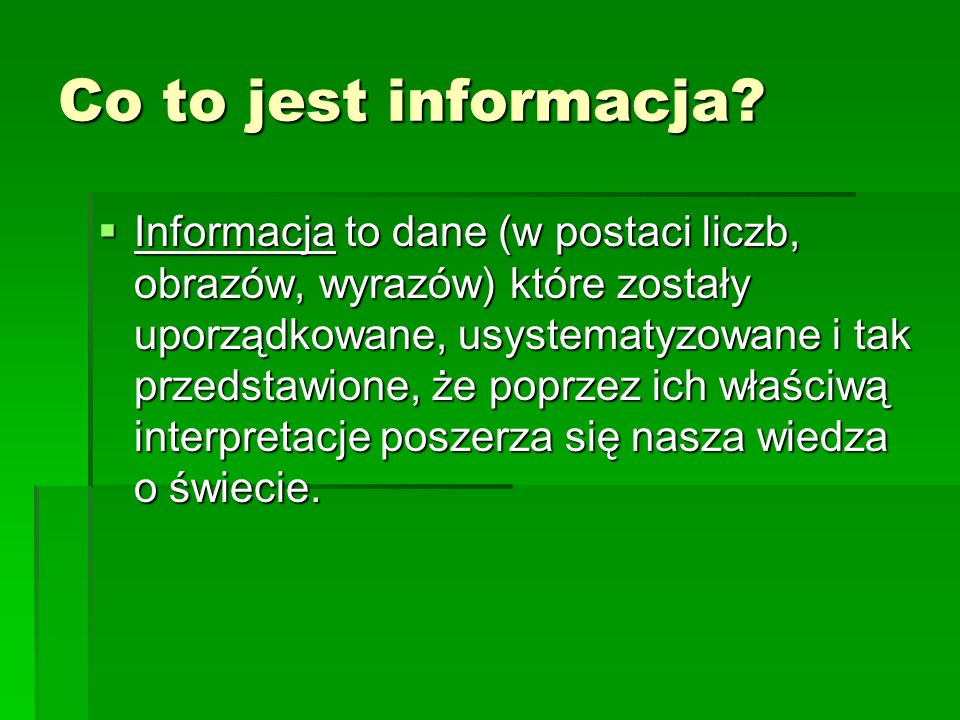 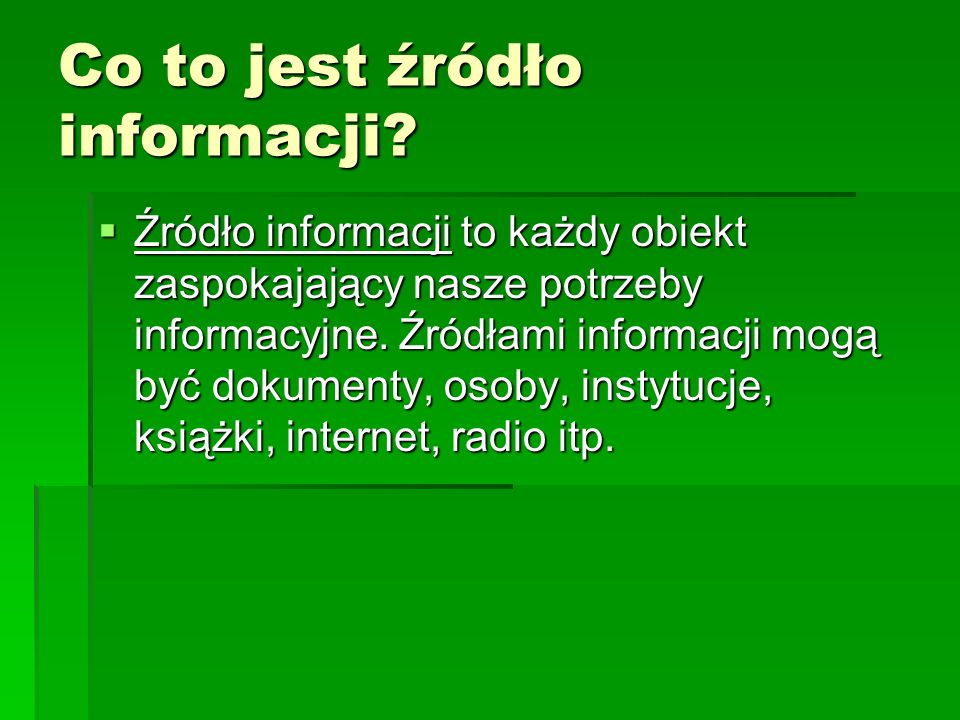 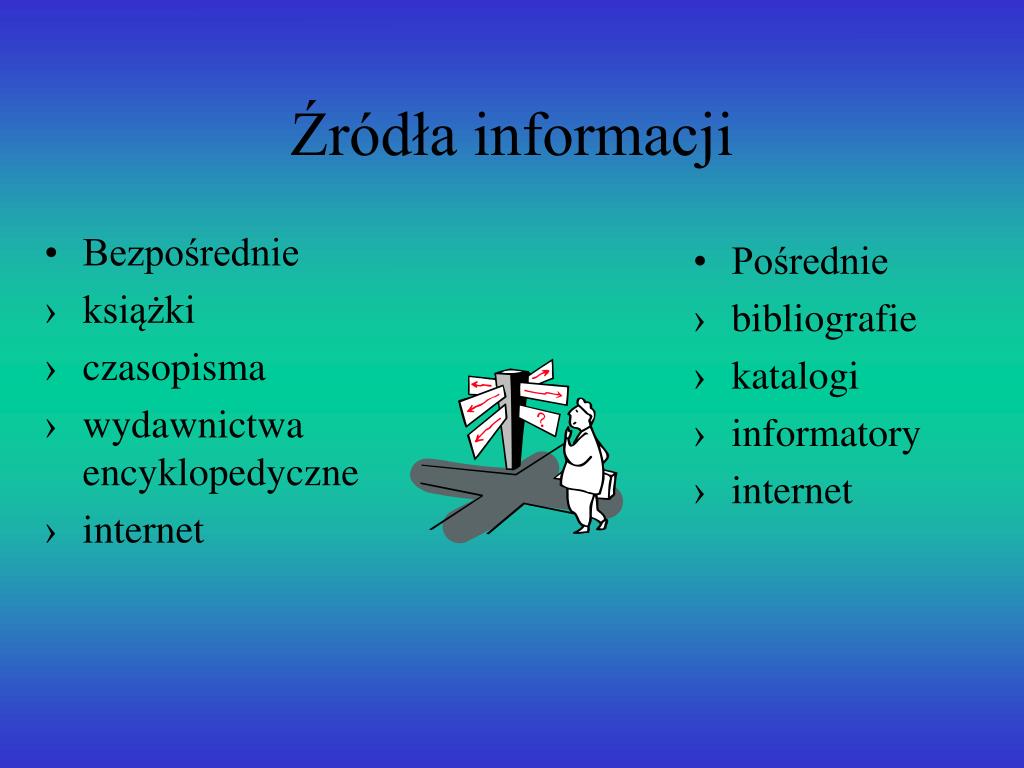 Przeczytaj materiał z podręcznika, str. 180-182.Skorzystaj z podanej strony i wykonaj tam ćwiczenia: 1, 2, 10.Uzupełnij zeszyt ćwiczeń, str. 90, ćw: 10 – 13.